Филиал Республиканского государственного предприятия на праве хозяйственного ведения «Казгидромет» Министерства экологии и природных ресурсов РК по г.Алматы и Алматинской области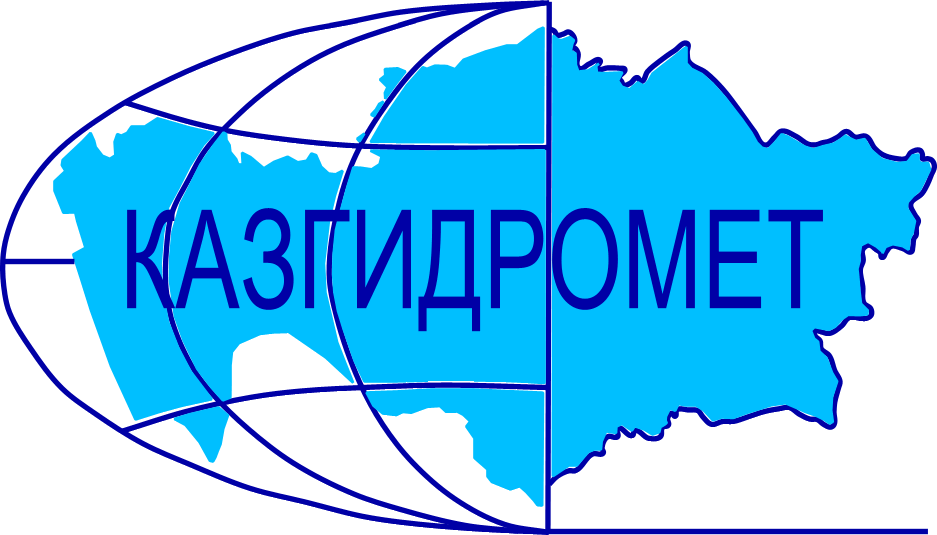 г.Алматы, проспект Абая, 32Ежедневный гидрологический бюллетень № 8Сведения о состоянии водных объектов г.Алматы и Алматинской области по данным гидрологического мониторинга на государственной сети наблюдений по состоянию на 8 час. 08 апреля 2024 годаСведения о водохранилищах Примечание: * - данные отсутствуютДиректор филиала             		                                                                           Т. КасымбекСоставил (а)/Исп.: И.АнцифероваТел.: 2067Қазақстан Республикасы Экология және табиғи ресурстар министрлігінің «Қазгидромет» шаруашылық жүргізу құқығындағы республикалық кәсіпорнының Алматы қаласы және Алматы облысы бойынша филиалыАлматы қаласы, Абай, 32 даңғылы№ 8 Күнделікті гидрологиялық бюллетень Мемлекеттік бақылау желісіндегі гидрологиялық мониторинг деректері бойынша Алматы қаласы және Алматы  облысы су нысандарының 2024 жылғы 08 сәуірдегі сағат 8-гі  жай-күйі туралы мәліметтер. Су қоймалары бойынша мәліметтер Ескерту: * - мәліметтер жоқФилиал директоры		                                                                               Т. ҚасымбекЖасады/Орын.: И.АнцифероваТел.: 2067Название гидрологического постаОпасный уровеньводы, смУровень воды, смИзменение уровня воды за сутки, ±смРасход воды, м³/секСостояние водного объектар.Иле-пристань Добын4902837374р.Иле-164 км выше Капшагайской ГЭС500361-7351р.Иле-уроч.Капшагай5013360252р.Иле-с.Ушжарма3761087р.Иле-1 км ниже ответвления рук.Жидели32811153,94р.Иле-аул Жидели28681-11,43р.Иле-протока Суминка54830052,33р.Иле-16 км ниже истока277585326р.Иле-протока Ир256158077,5р.Киши Алматы-МС Мынжылки300река пересохлар.Киши Алматы-альпбаза «Туюксу»62653900,29заберегир.Киши Алматы-ниже устья р.Сарысай29024700,24р.Киши Алматы-МП Медеу136920р.Киши Алматы–г.Алматы24818401,04р.Батарейка-д/о «Просвещенец»985300,11р.Бутак-с.Бутак287251-20,30р.Улкен Алматы-1,1 км выше озера Улкен Алматы32929300,20р.Улкен Алматы-2 км выше устья р.Проходной40025110,60р.Кумбел-устье1198101,53р.Проходная-устье310268-10,60р.Терисбутак-устье230206-20,50р.Каскелен-г.Каскелен337268-32,53р.Каскелен-устье213136-19,63р.Талгар-г.Талгар3301590р.Есик-г.Есик294река пересохлар.Турген-с.Таутурген18073-120,53р.Узын Каргалы-п.Фабричный16093-12,86р.Курты-Ленинский мост461244-12,98р.Шилик-выше вдхр.Бартогай42430207,45р.Шилик-с.Малыбай1864401,73р.Темирлик-с.Темирлик271178-21,46р.Шарын-уроч.Сарытогай25096-223,2р.Текес-с.Текес20013109,21р.Каркара-у выхода из гор25610709,06заберегир.Баянкол-с.Баянкол18067-12,30р.Нарынкол-с.Нарынкол2501630заберегивдхр.Капшагай-г.Капшагай115011435вдхр.Капшагай-МС Карашокы115011432оз.Улкен Алматы-на северном берегу1062351-6ледоставНазваниеНПУНПУФактические данныеФактические данныеФактические данныеФактические данныеНазваниеУровеньводы, м БСОбъем, млн. м3Уровеньводы, м БСОбъем, млн. м3Приток, м3/сСброс,м3/сКапшагайское   вдхр.479,0018450478,8018180351252Гидрологиялық бекеттердің атауыСудың шектік деңгейі, смСу дең-гейі,смСу деңгейі-нің тәулік ішінде өзгеруі,± смСу шығыны,  м³/секМұз жағдайы және мұздың қалыңдығы, смІле өз.- Добын айлағы490 2837374Іле өз.- Қапшағай ГЭС 164 шқ  жоғары500361-7351Іле өз.- Қапшағай шатқалы5013360252Іле өз.- Үшжарма ауылы3761087Іле өз.- Жиделі тармағынан 1 шқ төмен32811153,94Іле өз.- Жиделі ауылы28681-11,43Іле өз.- Суминка саласы54830052,33Іле өз.- Жиделі тармағынан 16 шқ төмен277585326Іле өз.- Ир сағасының тармағы 256158077,5Кіші Алматы өз.- Мыңжылқы МС300өзеннің суы тартылып қалдыКіші Алматы өз.- «Тұйықсу» альпбазасы62653900,29жағалық мұздарКіші Алматы өз.- Сарысай өзенінің сағасынан төмен29024700,24Кіші Алматы өз.- Медеу МП136920Кіші Алматы өз.- Алматы қаласы24818401,04Батарейка өз.- «Просвещенец» демалыс үйі985300,11Бұтақ өз.- Бұтақ ауылы287251-20,30Үлкен Алматы өз.-Үлкен Алматы көлінен 1,1 шқ жоғары32929300,20Үлкен Алматы өз.- Проходная өзені сағасынан 2 шқ жоғары40025110,60Күмбел өз.- сағасы1198101,53Проходная өз.- сағасы310268-10,60Терісбұтақ өз.- сағасы230206-20,50Қаскелен өз.- Қаскелен қаласы337268-32,53Қаскелен өз.- сағасы213136-19,63Талғар өз.- Талғар қаласы3301590Есік өз.- Есік қаласы294өзеннің суы тартылып қалдыТүрген өз.- Таутүрген ауылы18073-120,53Ұзын Қарғалы өз.- Фабричный ауылы16093-12,86Күрті өз.- Ленин көпірі461244-12,98Шелек өз.- Бартоғай су қоймасынан жоғары42430207,45Шелек өз.- Малыбай ауылы1864401,73Темірлік өз.- Темірлік ауылы271178-21,46Шарын өз.- Сарытоғай шатқалы25096-223,2Текес өз.- Текес ауылы20013109,21Қарқара өз.- таудан шығар жер25610709,06жағалық мұздарБаянкөл өз.- Баянкөл ауылы18067-12,30Нарынкөл өз.- Нарынкөл ауылы2501630жағалық мұздарҚапшағай су қоймасы-Қапшағай қаласы115011435Қапшағай су қоймасы-Қарашоқы МС115011432Үлкен Алматы көлі-сол жағалауы1062351-6мұзқұрсауАтауы Қалыпты тірек деңгейіҚалыпты тірек деңгейіНақты деректерНақты деректерНақты деректерНақты деректерАтауы Су деңгейі,м  БЖКөлем,км3Су деңгейі,м  БЖКөлем,км3Нақты ағын,м3/сТөгім,м3/с Қапшағай су қоймасы479,0018450478,8018180351252